Публичный отчет по финансово-хозяйственной деятельности Областного государственного общеобразовательного учреждения Кадетская школа интернат «Северский кадетский корпус»1. Общая характеристика учреждения.ОБГОУ КШИ «Северский кадетский корпус» был открыт в 2008 году. В 2015 году ОБГОУ КШИ «Северский кадетский корпус» успешно прошел государственную аккредитацию (свидетельство о государственной аккредитации регистрационный № 759 серия 70А01 № 0000564 от 26.03.15 г.,  имеет лицензию на право ведения образовательной деятельности (регистрационный номер № 1234 от 19 февраля 2013 года, серия 70л01 № 0000167, приложение серия 70п01 № 0000266), и лицензию  на право ведение медицинской деятельности (Лицензия от 05.08.2013 № ЛО-70-01-001114 с приложением). ОГБОУ КШИ «Северский кадетский корпус» имеет государственную форму собственности и финансируется из областного бюджета.Виды деятельности учреждения – это предоставление основного общего, среднего (полного) общего образования, социальная поддержка во время прохождения обучения и приносящая доход деятельность, а именно оказание услуг общественного питания, оказание услуг по организации пребывания детей и лиц их сопровождающих, направленных для участия в областных и других мероприятиях.  Общая численность учащихся по состоянию на 23.09.2015г. составляет 169 человек, в том числе детей сирот 12 человек. На новый учебный год укомплектовано  9 классов. Государственное задание по всем показателям выполнено.     Среднесписочная численность работников составила 84 человека.   Внешних совместителей  – 5. Образовательный уровень кадрового состава соответствует нормам и требованиям. Штатная численность работников на 2015 год установлена 113,6 человек, в том числе педагогических ставок 22,6, воспитателей -16 (таблица 1).Таблица 1Изменение численности обусловлено движением кадров и сокращением 1 единицы заместителя директора и 2-х единиц воспитателей.Среднемесячная заработная плата работников составила 27тыс400руб.,что составляет 104% от уровня прошлого года (26тыс143руб.). Зарплата педагогических работников за год по плану составит 37тыс463руб. Таблица 2Среднемесячная заработная плата работников отражена в следующей таблице:Заработная плата выросла за счет дополнительного финансирования в рамках программы «Дорожная карта». На реализацию программы выделено 11млн.396тыс. рублей. По остальным работникам рост произошел за счет увеличения стимулирующих выплат, расширение зоны обслуживания и совмещения профессий.     Годовой бюджет образовательной организации составляет 57млн400тыс.руб.    Структура доходов представлена следующей таблицей:По сравнению с прошлым годом субсидия на выполнение государственного задания увеличилась на 3,9% за счет выделения средств на реализацию плана мероприятий в рамках «дорожной карты». За 8 месяцев текущего года кассовое исполнение бюджета составило 61,2% от годовой суммы.         Субсидия на иные цели значительно уменьшилась (на 5млн139тыс.руб.), и составила 31,4% по сравнению с прошлым годом. Субсидия на иные цели составила 2млн343тыс.руб., в том числе:На отдых и оздоровление детей – 766 тыс.руб.На участие в чемпионате России по кинологическому спорту – 19 тыс.руб.Приобретение автобуса – 1млн542 тыс.руб.Стипендия Губернатора  Томской области обучающимся – 16 тыс.руб.Первоначальная стоимость основных средств составила 60млн.31тыс.руб., в т.ч. недвижимое имущество – 38млн.976тыс.руб. На забалансовом счете числится основных средств стоимостью до 3 тыс.руб. на сумму 3млн.623тыс. С начала года приобретено основных средств на общую сумму  1млн984тыс.руб., таблица 3.Таблица 3в том числе приобретено за счет средств:по приносящей доход деятельности на сумму 168тыс.руб.;бюджетных средств на сумму 1млн714тыс.руб.;получено безвозмездно на сумму 102тыс.руб.Материальных запасов числится  на сумму  11млн.793тыс.руб., из них одежда, обувь и мягкий инвентарь – 10млн.494тыс.руб.С начала года  приобретено материальных запасов на общую сумму  4млн897тыс.рублей, что отражено в таблице 4.Таблица 4По состоянию на сегодняшний день кредиторская задолженность существует только по текущим платежам. Просроченная задолженность отсутствует.Целевые средства В 2015 году  выделены средства на целевые программы в сумме 2млн.343тыс. рублей.Выделенные средства были использованы  следующим образом:1.   Целевая субсидия на организацию отдыха и оздоровления детей в рамках государственной программы «Детство под защитой» – в сумме 766тыс.руб. была потрачена, согласно сметного расчета, следующим образом:на организацию культурно-массовых мероприятий- 254тыс.руб. (экскурсии в Экстрим-парк, посещение стрелкового тира, занятия в бассейне. приобретение призов победителям соревнований - 30тыс.руб.; приобретение продукции для пулевой стрельбы - 8тыс.руб.;приобретение  хозяйственного инвентаря, медикаментов, ГСМ, канцелярских и хозяйственных товаров  - 79тыс.руб. приобретение продуктов питания – 403тыс.руб.;Денежные средства использованы в полном объеме.2. Целевая субсидия на развитие общего и дополнительного образования – приобретение автобуса для перевозки обучающихся в сумме 1млн542тыс.руб. Средства использованы в начале года  в полном объеме.3.Субсидия из резервного фонда на организацию участия в Чемпионате и Первенстве России по кинологическому спорту в сумме 19 тыс.руб. Средства использованы в полном объеме на приобретение железнодорожных билетов на чемпионат в г.Нижний Новгород.4. Субсидия на выплату стипендии Губернатора ТО обучающимся – в размере 16 тыс.руб. Средства использованы в полном объеме на выплату именных стипендий двоим кадетам .Приносящая доход деятельностьПлатные услуги получены за предоставление услуг на питание и проживание спортсменов во время зимних каникул в сумме 372 тыс.руб. Данные средства использованы на следующие цели:Оплачены продукты питания для спортсменов -81 тыс.руб.;Приобретение питьевых фонтанчиков -16 тыс.руб.;Приобретение диванов – 32 тыс.руб.;Приобретение электронных весов – 14 тыс.руб.Приобретение обмундирования офицерского – 31 тыс.руб.;Приобретение спортивного инвентаря – 18 тыс.руб.;Приобретение тепловой завесы – 9 тыс.руб.:Зарплата и налоги на з/плату – 78 тыс.руб.;Полиграфические услуги  – 7 тыс.руб.;Стирка белья – 12 тыс.руб.Приобретение призов – 5 тыс.руб.Игра в боулинг – 4 тыс.руб.Стипендия обучающимся  - 37 тыс.руб.Остаток средств на 23 сентября – 28 тыс.руб.Гл.бухгалтер                                                   Голубева Т.М.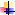 ДолжностьНа начало отчетного года (факт)На 01 сентября      (факт)Административный персонал76Учителя1314Воспитатели1816Прочие пед.работники89Учебно-вспомогательный персонал1515Обслуживающий персонал2324Итого8484ДолжностиСреднемесячная заработная плата, руб.Среднемесячная заработная плата, руб.Среднемесячная заработная плата, руб.Среднемесячная заработная плата, руб.Среднемесячная заработная плата, руб.ДолжностиФакт   1кварталФакт   2кварталПлан 3кварталПлан 4кварталГОД 2015Педагогические работники3547035471354523948637463В целом по учреждению2712027470274002740027400НаименованиеИтого доходов, тыс.руб.% к общему объему доходовСубсидия на выполнение государственного задания54 68295,3Субсидия на иные цели2 3434,1Поступления от оказания платных услуг3750,6ВСЕГО57 400100Наименование основных средствСумма, в  тыс. руб.машины и оборудование (питьевой фонтанчик, мотокоса, тепловая завеса, хоккейные ворота)157тыс.руб.транспортные средства (автобус)1млн639тыс.руб.производственный и хозяйственный инвентарь (диваны в коридоры учебного корпуса, баннера, велотренажер)50тыс.руб.библиотечный фонд138тыс.руб.                               Общая сумма: 1 984тыс.руб.                   Наименование материальных запасовСумма, в тыс. руб.Медикаменты30тыс.рубПродукты питания2млн 894тыс.рубГорюче-смазочные материалы67тыс.рубМягкий инвентарь (кадетское обмундирование) 1млн 560тыс.рубПрочие материальные запасы346тыс.руб.Общая сумма4 897,0 